 КАРАР                                                                                            РЕШЕНИЕОб утверждении Генерального плана Сельского поселения Урьядинский сельсовет муниципального района Мишкинский район республики Башкортостан.         В соответствии с п.20 ч.1 ст.14 Федерального закона от 06.10.2003 №141-ФЗ «Об общих принципах организации местного самоуправления в Российской Федерации», ст.24 Градостроительного кодекса Российской Федерации, руководствуясь Уставом сельского поселения Урьядинский сельсовет муниципального района Мишкинский район Республики Башкортостан, Совет сельского поселения Урьядинский сельсовет муниципального района Мишкинский район Республики Башкортостан РЕШИЛ:         1. Утвердить Генеральный план сельского поселения Урьядинский сельсовет муниципального района Мишкинский район Республики Башкортостан, согласно утвержденного проекта генерального плана, разработанного Обществом с ограниченной ответственностью «Терпроект».         2. Настоящее решение обнародовать на информационном стенде в Администрации сельского поселения Урьядинский сельсовет муниципального района Мишкинский район Республики Башкортостан по адресу: д.Урьяды, ул.Фатхинурова,22   3. Настоящее решение вступает в силу после официального обнародования.Глава сельского поселения Урьядинский сельсовет муниципального районаМишкинский районРеспублики Башкортостан	Р.Т. Загитовд.Урьяды16 октября 2014 г.№ 268 БАШКОРТОСТАН РЕСПУБЛИКАҺЫМИШКӘ РАЙОНЫМУНИЦИПАЛЬ РАЙОНЫНЫҢУРЪЯЗЫАУЛЫ СОВЕТЫАУЫЛ БИЛӘМӘТҺЕСОВЕТЫ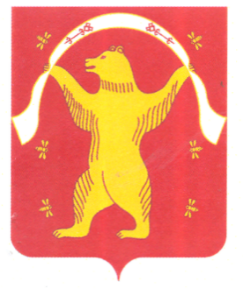                             СОВЕТСЕЛЬСКОГО ПОСЕЛЕНИЯУРЬЯДИНСКИЙСЕЛЬСОВЕТМУНИЦИПАЛЬНОГО РАЙОНАМИШКИНСКИЙ РАЙОНРЕСПУБЛИКИ БАШКОРТОСТАН